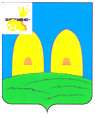 СОВЕТ ДЕПУТАТОВПЕРЕНСКОГО СЕЛЬСКОГО ПОСЕЛЕНИЯРОСЛАВЛЬСКОГО РАЙОНА СМОЛЕНСКОЙ ОБЛАСТИР Е Ш Е Н И Еот  22.06.2022 г.                                                                                               №8-аОб отчете Главы муниципальногообразования Перенского сельского поселения Рославльского района Смоленской области,о результатах его деятельности,деятельности АдминистрацииПеренского сельского поселения Рославльского района Смоленской областии иных подведомственных ему органов местного самоуправления, в том числе о решении вопросов,поставленных Советом депутатов Перенского сельскогопоселения Рославльского района Смоленской областиперед Советом депутатов Перенского сельского поселения Рославльского района Смоленской области, за 2021год           Заслушав и обсудив представленный  Главой муниципального образования Перенского сельского поселения Рославльского района Смоленской области отчет о результатах своей деятельности, деятельности Администрации Перенского сельского поселения Рославльского района Смоленской области и иных подведомственных ему органов местного самоуправления за 2021год, в том числе о решении вопросов, поставленных Советом депутатов Перенского сельского поселения Рославльского района Смоленской области, в соответствии с Федеральным законом от 6 октября 2003 № 131-ФЗ « Об общих принципах и организации местного самоуправления в Российской Федерации» Совет депутатов Перенского сельского поселения Рославльского района Смоленской области Р Е Ш И Л:1. Утвердить отчет Главы муниципального образования Перенского сельского поселения Рославльского района Смоленской области Шамановой Людмилы Яковлевны о результатах своей деятельности, деятельности Администрации Перенского сельского поселения Рославльского района Смоленской области и иных подведомственных ему органов местного самоуправления, в том числе о решении вопросов, поставленных Советом депутатов Перенского сельского поселения Рославльского района Смоленской области перед Советом депутатов Перенского сельского поселения Рославльского района Смоленской области, за 2021 год (приложение).        2. Признать деятельность Главы муниципального образования Перенского сельского поселения Рославльского района Смоленской области Шамановой Людмилы Яковлевны и деятельность Администрации Перенского сельского поселения Рославльского района Смоленской области, в том числе по решению вопросов, поставленных Советом депутатов Перенского сельского поселения Рославльского района Смоленской области, за 2021 год удовлетворительной.        3. Отметить  в деятельности Главы муниципального образования Перенского сельского поселения Рославльского района Смоленской области Шамановой Л.Я. положительные итоги в решении вопросов:- восстановление уличного освещения в населенных пунктах;   - рассмотрении жалоб и заявлений жителей поселения;- замена ветхой водопроводной сети;- устранение порывов в водопроводе и замена насосов на скважинах;- благоустройство территории сельского поселения;- ремонт дорог сельского поселения; 4. Поручить Главе муниципального образования Перенского сельского поселения Рославльского района Смоленской области Шамановой Л.Я. в ходе осуществления своей деятельности в 2022году:- теснее работать с населением, с руководителями предприятий и учреждений, с предпринимателями, находящимися на территории    Перенского сельского поселения;- организовать сбор и вывоз бытовых отходов мусора на всей территории сельского поселения;- осуществлять ремонт и отсыпку дорог  местного значения;- осуществлять ремонт    водонапорных   сетей;5.      Настоящее решение подлежит размещению на официальном сайтеАдминистрация Перенского сельского поселения Рославльского района   Смоленской области  и обнародованию путем размещения на информационном стенде Администрация  Перенского сельского поселения Рославльского района Смоленской области.Глава муниципального образованияПеренского сельского поселенияРославльского района Смоленской области                              Л.Я. Шаманова